Sindicato de Empleados de Farmacias y Similares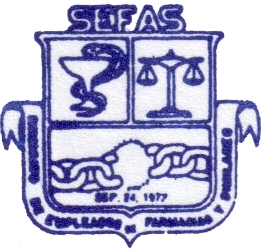 (SEFAS)AFILIADO A: C.N.T.P.  Y  FSM.“POR  DE LOS TRABAJADORES”RESOLUCIÓN DE DUELOCONSIDERANDO:Que el sábado 22 de junio de 2019 dejó de existir en la ciudad de Panamá,  el señor Valentín Dominguez González; padre de nuestro compañero Fidel Dominguez Sugasti, Secretario General del Sindicato de Empleados de Farmacias y Similares (SEFAS).Que su desaparición física representa una  pérdida para sus familiares, esposa, hijos, nietos, amigos, por considerarlo una persona ejemplar, carismática y con un gran don de humildad.  Que el señor Valentín Dominguez González; fue un ciudadano ejemplar y un padre y esposo fiel, cuyo alto sentido de responsabilidad y su don de gente, le ganó el respeto tanto en su familia como amigos y su vecindarioRESUELVE:El  Sindicato de Empleados Farmacias y Similares (SEFAS), guardara un minuto de silencio en su próxima reunión de Junta directivaElevar al Todopoderoso una plegaria por el descanso eterno de su alma y      Expresar nuestro apoyo espiritual a su hijo y demás familiares.Rezar para que sus padres, hermanos y familiares más cercanos; tengan la    fortaleza de encontrar en los bellos recuerdos de la existencia de Valentín Dominguez González;, el consuelo para superar tan difícil momento.Entregar copia de  esta resolución portadora de un mensaje solidario al compañero Fidel Dominguez, por tan doloroso acontecimiento, igualmente a los medios de comunicación social del país.Dado en la ciudad de Panamá a los  26 días del mes de junio de 2019Por la Junta directiva del SEFAS                                             Magister Olivia de Graell                                              Sub Secretaria General                                                      Del SEFASTELEFONOS: SEFAS 221-3971 * C.N.T.P. 221-4022 * CORREO: sefas24f@hotmail.com